JOB DESCRIPTION 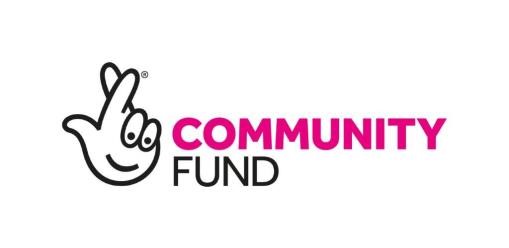 YMCA is a Christian organisation, committed to Equality and Diversity in the Work Place YMCA is committed to the safeguarding of children, young people and vulnerable adults. Job Purpose (outcome) YMCA North Staffordshire has been awarded a grant by the Lottery Community Fund to continue to offer, and develop open access youth sessions and to expand its reach to additional young people by delivering detached youth sessions in areas of Stoke-on-Trent which traditionally has less youth provision. The project will target 10-18 year olds (10-25 years old for those with disabilities or special educational needs). Sessions will include a range of activities that inspire and develop young people to positively engage.  Much of the delivery work will be carried out in the evenings / weekends and during school holidays and will occasionally involve residential work. The Youth Worker will report directly to the Programme Lead who will be responsible for delivering and leading activities to young people across city.   This is a fixed term contract until March 2024.  Duties and Responsibilities  PURPOSE OF JOB:  To coordinate and deliver activities to young people across Stoke-on-Trent, 6 Areas Hanley, Abbey Hulton, Blurton, West End, Fegg Hayes, Kidsgrove To provide supervision, motivation and inspiration to young people Collect information on young people participating and forwarding information on to the administrator Ensure all safeguarding and critical incidents are reported within the correct time frame ensuring the safety and welfare of young people always. Maintaining effective relationship with local organisation and providers of Youth Provision Refer young people to relevant agencies where necessary e.g. YMCA Family Worker / Younger Minds / CSE Run social action projects with young people and support fundraising initiatives Work in partnership with professionals from other organisations that support young people such as social care, health, police, education, youth offending teams and local authorities; Attend regular training and development opportunities to maintain an up-to-date knowledge of safeguarding, health and safety and local policy developments; Work with parents and community groups to win support for improved provision and act as an advocate for young people's interests. To be fully versed with safeguarding to protect everyone from harm in accordance with current safeguarding legislation.  Comply fully always with all the YMCA's policies and procedures relating to Safeguarding, Equality and Diversity, Professional Boundaries, Confidentiality & Data Protection and Health and Safety and to undertake training in these areas when required. Undertake such other duties as may reasonably be required. Person Specification  Job Title 	 	 CASUAL 	 YOUTH WORKER  Job Title 	 	 CASUAL 	 YOUTH WORKER  Job Title 	 	 CASUAL 	 YOUTH WORKER Department 	 Youth Department Team 	 	 YMCA Go Team 	 	 YMCA Go Team 	 	 YMCA Go Reports to (Job Title) 	 Project Manager YMCA Go Project Lead Reports to (Job Title) 	 Project Manager YMCA Go Project Lead Reports to (Job Title) 	 Project Manager YMCA Go Project Lead Reports to (Job Title) 	 Project Manager YMCA Go Project Lead  Responsible for 0  Responsible for 0 Job Grade  	 £9.79 p/h Job Grade  	 £9.79 p/h  Location  Contract Type  Stoke-On-Trent  Casual, Funding until February 2024  Location  Contract Type  Stoke-On-Trent  Casual, Funding until February 2024  Location  Contract Type  Stoke-On-Trent  Casual, Funding until February 2024  Location  Contract Type  Stoke-On-Trent  Casual, Funding until February 2024 Essential  Knowledge 	• 	Knowledge of young people and what inspires them to get involved Relevant Experience •  Working within the Community Skills and Ability Good communication and networking skills Good organisational skills  Sports coaching or leadership qualifications (sports specific role, none essential for Arts, Computing and General roles) Ability to work independently and time manage work loads Excellent team player, and able to share good practice with working colleagues Knowledge of various monitoring/recording of information requirements, and their importance. Ability to travel around the city Willing to work flexibly including evenings and weekends Other Requirements 	 • Willing to undertake any training to aid personal development  Desirable Knowledge 	• 	A knowledge of the youth sector Relevant Experience Previous work in the Youth sector Residential experience Skills and Ability Innovating new projects Computers / Coding (for coding role) Art Any skills that can be developed into sessions and activities that are engaging for Young People will be considered  Other Requirements 	 • Undertake any training to aid personal development. 